ZABAWY LOGOPEDYCZNE Proponowane zabawy i ćwiczenia to oczywiście jeden z pomysłów na spędzenie czasu z własnym dzieckiem. Ich celem jest stymulowanie rozwoju mowy poprzez ćwiczenia pamięci słuchowej, rytmu, ćwiczenia oddechowe oraz usprawniające aparat artykulacyjny. Zanim jednak zaczniemy się bawić pamiętajmy o tym, że: Dla dziecka to ma być zabawa!                W związku z tym nie należy wykonywać więcej niż 1-2 ćwiczenia na raz. Dla dzieci, które mają wadę wymowy pewne zabawy są niewskazane! Na przykład dziecko z wymową międzyzębową nie powinno wykonywać ćwiczeń, w których język jest wysuwany z ust. ZABAWY SŁUCHOWE 1. Rozpoznawanie różnych dźwięków z otoczenia – zwrócenie uwagi dziecka na nie, wyjaśnienie mu, z czym taki odgłos jest związany. Zabawy z wykorzystaniem kubeczków, butelek, garnków, pokrywek, pojemników z czymś sypkim, szeleszczącej folii i papierów itp. Najpierw sprawdzamy razem, jakie odgłosy wydają rzeczy i przedmioty wybrane do zabawy, następnie prosimy dziecko, aby się odwróciło i odgadywało usłyszane dźwięki, potem zamieniamy się rolami. 2. Rozpoznawanie „głosów” zwierząt – najpierw naśladujemy odgłosy, następnie prosimy dziecko żeby je rozpoznawało. Możemy zamieniać się rolami. Możemy także przygotować razem z dzieckiem rysunki niektórych zwierząt lub wykorzystać gotowe obrazki np. z gier. Wykorzystując je będziemy mogli sprawdzić ile odgłosów dziecko zapamiętało po zabawie. Oto przykłady:
Pies – hau,  hau, hau
Kot - miał, miał
Kura – ko, ko, ko
Koń – parskanie, „kląskanie” językiem
Sowa – hu-hu, hu-hu, hu-hu
Wilk – au...                                                                                                                             Indyk – gul, gul, gul
Owca - be...
Koza – me...
Żaba – kum, kum, kum
Bocian – kle, kle, kle
Gąska – gę, gę, gę
Krowa – mu...
Kaczka – kwa, kwa, kwa
Wąż – sss....
Mucha (osa) – bzzz...   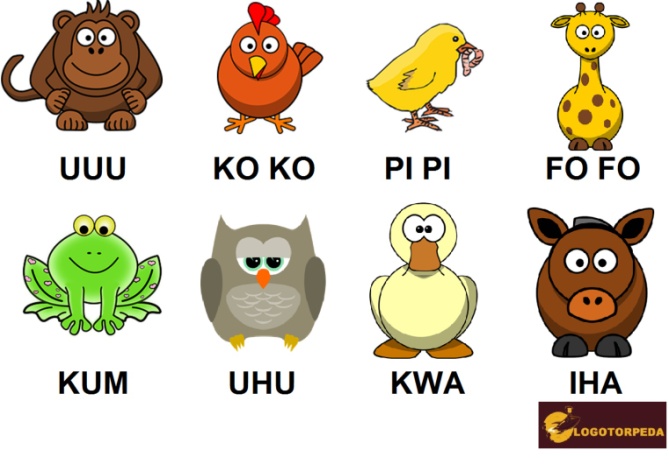 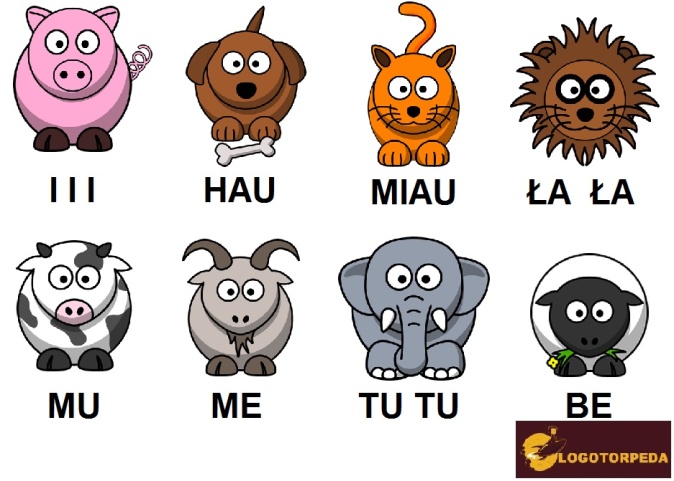 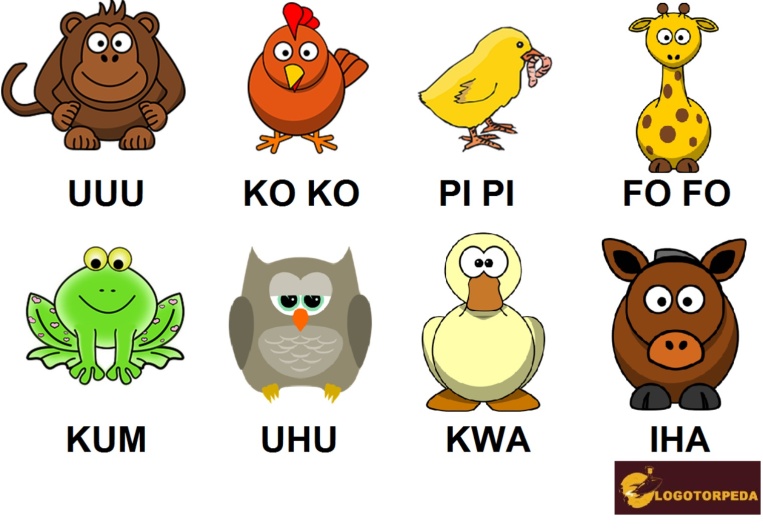 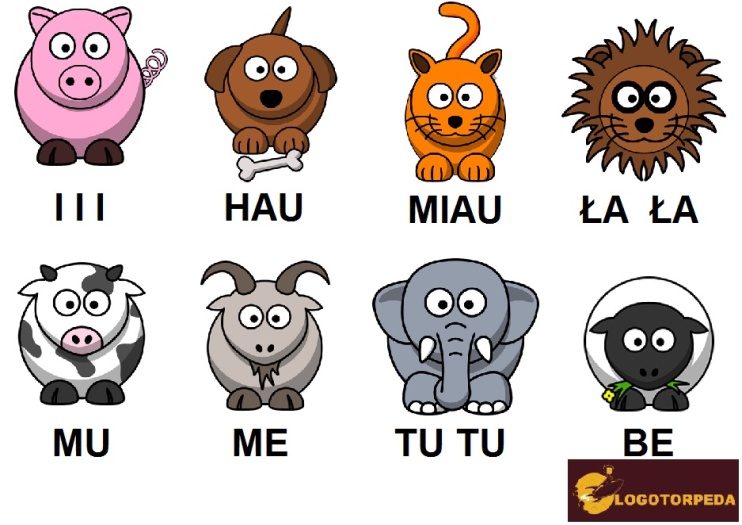 3. Zabawa w naśladowanie rytmu – wyklaskujemy lub wystukujemy rytm, a dziecko powtarza. Oczywiście potem zamieniamy się rolami.

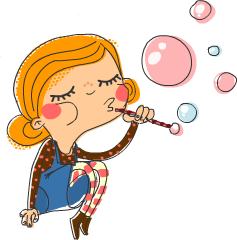 ZABAWY I ĆWICZENIA ODDECHOWE `1. „Czarodziejska pałeczka” – sznuruje nam usta – sprawdzamy czy dziecko jest wstanie oddychać przez nos i jak długo to robi.
2. „Spacer po łące” – wciągamy powietrze nosem, zatrzymujemy i wypuszczamy nosem – wąchamy kwiatki.
3. „Huśtanie misia na brzuszku” – przy wdechu przepona powinna się uwypuklić, przy wydechu powrócić do poprzedniego położenia. Wykonujemy to ćwiczenie w leżeniu.
4. Zdmuchiwanie świecy – nabieramy powietrze nosem, dmuchamy ustami.
5. Długie dmuchanie na płomień świecy – chodzi o jak najdelikatniejsze długie wypuszczanie powietrza tak, aby płomień tylko się poruszał, ale nie zgasł.
6. Puszczanie baniek mydlanych przez słomkę.
7. Dmuchanie na kuleczkę z watki – „mecz” (2 osoby na przeciw siebie wbijają gole),
8. Dmuchanie na serwetkę – zabawa w „ducha” (głowa odchylona w tył, kładziemy serwetkę na twarzy, robimy wdech nosem i mocny wydech ustami tak, aby serwetka poleciała do góry).
9. Dmuchanie na inne drobne przedmioty – piórka, piłeczkę do ping-ponga itp.
10. Przesuwanie różnych małych przedmiotów poprzez dmuchanie na nie przez słomkę.
11. „Sadzenie kwiatków”, „odkurzacz” – zabawy te polegają na zasysaniu przez słomkę małych kawałków papieru.
12. „Gra” na flecie, glinianych ptaszkach, gwizdkach itp.
13. Na wydechu długo wymawiamy samogłoski: a, e, o, u, y...  UWAGA!1. Nie robimy tych ćwiczeń zbyt długo – może dojść do hiperwentylacji.
2. Bawimy się w przewietrzonym pomieszczeniu.
3. Pojemność płuc dziecka jest mniejsza niż dorosłego, więc przy zabawach, „kto dłużej będzie dmuchał, kto dłużej powie...” – zawsze wygra dorosły ZABAWY I ĆWICZENIA JĘZYKA
1. Kotki - kotek pije mleko (szybkie ruchy języka w przód i w tył, kotek oblizuje się (czubek języka okrąża szeroko otwarte wargi).
2. Zmęczony piesek - dzieci naśladują pieska, który głośno oddycha i język  ma mocno wysunięty na brodę.
3. Sięgnij jak najdalej - kierowanie języka do nosa, do brody, w prawą i w  lewą stronę.
4. Szczoteczka - język to szczoteczka do zębów, która po kolei czyści zęby górne od strony zewnętrznej i wewnętrznej, a następnie zęby dolne z obu stron. 
5. Język na defiladzie - język maszeruje jak żołnierz:
na raz - czubek języka na dolną wargę,
na dwa - czubek języka do prawego kącika ust,
na trzy - czubek języka na górną wargę,
na cztery - czubek języka do lewego kącika ust.
6. Cyrkowiec - język próbuje wykonać różne sztuczki np. górkę - czubek języka oparty           o dolne zęby, środek się wybrzusza, rurkę - przez którą można wdychać lub wydychać powietrze, szpilkę - układanie wąskiego języka, wahadełko - przesuwanie językiem do kącików ust w stronę prawą i lewą, język nie dotyka warg.
7. Łyżeczka - unoszenie przodu i boków języka,
8. Łopatka - wysuwanie płaskiego i szerokiego języka, itp.
9. Koniki - czubek języka uderza o podniebienie i opada na dół. Raz konik idzie wolno, to biegnie, parska, śmieje się iha, iha.
10. Żabka - dziecko z talerzyka zbiera płatki kukurydziane za pomocą czubka języka, stara się wyciągnąć długi język, jak u żaby.
11. Język masażysta - czubek języka masuje delikatnie podniebienie, dziąsła na górze i dole, wargi, policzki od środka, próbuje rysować kreseczki, kółeczka.  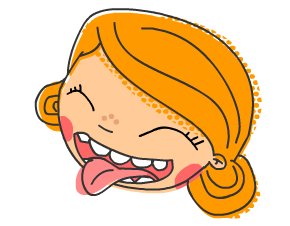 ZABAWY I ĆWICZENIA WARG I POLICZKÓW
1. Minki – naśladowanie min:
- wesołej - płaskie wargi, rozciągnięte od ucha do ucha, uśmiech szeroki, 
- smutnej - podkówka z warg, 
- obrażonej - wargi nadęte, 
- zdenerwowanej - wargi wąskie.
2. Całuski - przesyłanie całusków, wargi wysunięte do przodu, cmokanie.
3. Rybka - wysuwanie warg do przodu  i rozszerzanie na końcu jak u ryb.
4. Zły pies – naśladowanie złego psa, unoszenie górnej wargi, wyszczerzanie zębów, warczenie psa.
5. Gorąca zupa – dmuchanie na złożone w kształcie talerza ręce.
6. Echo - dobitne wymawianie za nauczycielem samogłosek a, o, e, u, y, i
7. Kotki – dziecko robi pyszczek (wargi do przodu) i przesuwa nim w prawą i w lewą stronę. Kotek ma wąsy i nimi porusza (między wargami dziecko trzyma słomkę).
8. Masaż warg - nagryzanie zębami wargi dolnej, potem górnej.
9. Baloniki - nabranie powietrza i zatrzymanie go w wydętych policzkach, przesuwanie powietrza z jednego policzka do drugiego, balon pękł - dziecko palcami uderza w policzki.
10. Zajęczy pyszczek – wciąganie policzków do jamy ustnej. 
11. Motorek - parskanie wargami, naśladowanie odgłosu motoru, traktora.
12. Wzywanie pomocy - wyraźne wymawianie samogłosek w parach: e-o  - naśladowanie karetki pogotowia, i-u  - naśladowanie policji,  e-u  - naśladowanie straży  pożarnej. ZABAWY I ĆWICZENIA SZCZĘKI DOLNEJ
1. Naśladowanie ziewania.
2. Wąchanie kwiatów - duży wdech nosem i wydech ustami z jednoczesnym wymawianiem głoski aaa (jako zachwyt), ooo (jako zdziwienie).
3. Chwytanie górnej wargi dolnymi zębami.
4. Opuszczanie i unoszenia dolnej szczęki. Wymawianie szerokiego a i przechodzenie do wymawiania a połączonego z głoską s (aaas).
5. Ruchy szczęki dolnej w prawo i w lewo przy wargach rozchylonych i zamkniętych.
6. Głęboki wdech nosem i wydech ustami z jednoczesną wymową głoski a, tak samo z wymową głoski o. 